Αναγέννηση 14ο-17ο αιώνα                                           σελ.4-14Το μπαρόκ                                                                     σελ. 14-16                                                                        Κλασική εποχή της μουσικής                                     σελ. 17-21 Ο ρομαντισμός με μια ματιά                                      σελ.21-22 Η σύγχρονη εποχή με μια ματιά                               σελ. 22-23       Σύγχρονα μουσικά ρεύματα                                     σελ. 23-34Επίλογος                                                                       σελ. 34-35ΠρόλογοςΣτα πλαίσια του μαθήματος της ερευνητικής εργασίας Β λυκείου         (Ιανουάριος 2014-Μαιος 2014),  δημιουργήθηκε μια ομάδα μαθητών και μαθητριών με στόχο τη μελέτη της Μουσικής από την περίοδο της Αναγέννησης έως σήμερα . Μέλη αυτής της ομάδας ήταν οι: Γιανουλάκη Έλενα , Κότη Κωνσταντίνα, Μπέλλου Μαριλένα, Παπαβασιλείου Γαρυφαλλιά, Παπαβασιλείου Αποστόλης.Η ομάδα χρησιμοποίησε διάφορες πηγές πληροφοριών οι οποίες παρατίθενται παρακάτω:INTERNET (Διαδίκτυο)Σχολικά Βιβλία μουσικήςΗ ομάδα νοιώθει την υποχρέωση να ευχαριστήσει τα άτομα που με τις πληροφορίες, βιβλία βοήθησαν στην ολοκλήρωση αυτής της εργασίας και συγκεκριμένα τον κ. Παναγιώτη  Δαφερέρα για τις πολύτιμες πληροφορίες του.ΑΛΟΝΝΗΣΟΣΜάιος 2014ΑναγέννησηΉδη από τον 14ο αιώνα ξεκίνησαν πολύ σημαντικές αλλαγές  που επηρέασαν την ζωή των ανθρώπων. Οι ιδέες του ανθρωπισμού, που διαδόθηκαν αυτή την περίοδο, προβάλλουν τον άνθρωπο ως μονάδα ελεύθερη, ανεξάρτητη, δημιουργική, με ξεχωριστή προσωπικότητα. Καλλιτέχνες και φιλόσοφοι στράφηκαν στον αρχαίο ελληνορωμαϊκό πολιτισμό, για να “αναγεννήσουν” τις παραμελημένες από το Μεσαίωνα αξίες των γραμμάτων και των τεχνών. Έτσι οι επιστήμες και οι τέχνες άνθισαν.Η εποχή αυτή ονομάστηκε Αναγέννηση (Renaissance) .Την συγκεκριμένη περίοδο, που διαρκεί περίπου δύο αιώνες, έχουμε σημαντικές αλλαγές σε όλους τους τομείς της ανθρώπινης δραστηριότητας. Στη μουσική, μεγάλης σπουδαιότητας είναι η εφεύρεση της μουσικής τυπογραφίας (Ρώμη, 1476). Σημαντικά μουσικά κέντρα αποτελούν οι αυλές των κοσμικών και εκκλησιαστικών αρχόντων και οι metrises (μετρίζ), μουσικές εκκλησιαστικές σχολές. 
 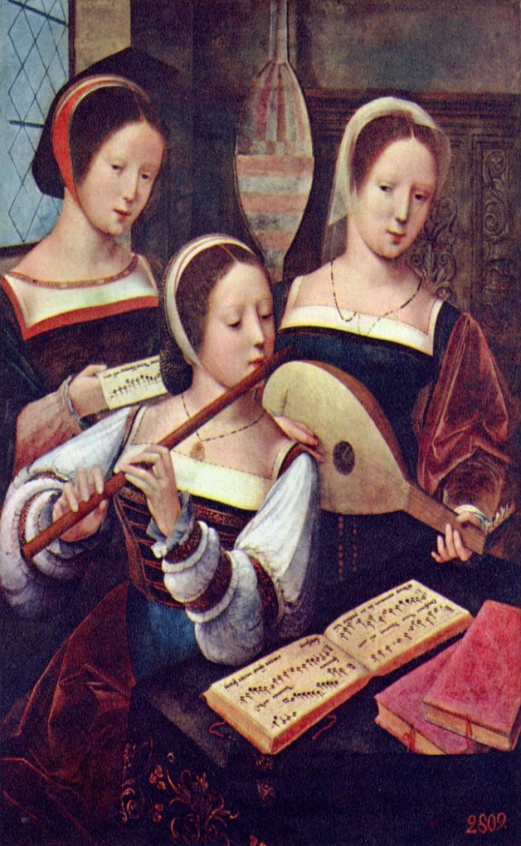 Μουσικά  χαρακτηριστικά Χρήση της μίμησης μελωδικών τμημάτων από όλες τις φωνές και ανάπτυξη των εξής τεχνικών παραλλαγής της μελωδίας: την αναστροφή (αλλαγή κατεύθυνσης των διαστημάτων), την καρκινική (ανάγνωση της μελωδίας από την τελευταία νότα προς την αρχική) και την αναστροφή της καρκινικής (συνδυασμός των δύο τεχνικών). Οι χορωδιακές συνθέσεις είναι τετράφωνες, ενώ από τις αρχές του 16ου αι. γίνονται πεντάφωνες , εξάφωνες , κ.λ.π. Οι φωνές αποκτούν νέα λειτουργία, με συγκεκριμένη έκταση και ονομασία. Ο tenor κατασκευάζεται όπως και οι άλλες φωνές. Έτσι λοιπόν, μέχρι και τα τέλη του 16ου αι. έχουμε: Cantus (discantus) – superius) soprano Contratenorus altus alto Tenor Contratenor bassus basso Η τεχνική faux-bourdon (συγχορδίες σε α’ αναστροφή) είναι σε χρήση Είδη μουσικής σύνθεσης Chanson (τραγούδι): Το πιο γνωστό είδος κοσμικής μουσικής αυτής της περιόδου. Αποτελεί εξέλιξη της παλιάς καντιλένας, συνήθως είναι τρίφωνο ή τετράφωνο και τα λόγια βρίσκονται στον cantus με τις άλλες φωνές συνοδευτικές. Missa (Λειτουργία): Είναι το κυριότερο είδος θρησκευτικής μουσικής. Δε χρησιμοποιείται πλέον ο όρος tenor , αλλά ο όρος cantus firmus , που είναι μία σταθερή μελωδία και αποτελεί αφετηρία για τη σύνθεση. Μπορεί να προέρχεται και από κοσμική μελωδία και δίνει το όνομά του σε όλη τη λειτουργία. Σε αυτή την περίπτωση, ονομάζεται Missa-παρωδία. Motetus (μοτέτο): Εγκαταλείπεται η χρήση των πολλών κειμένων και η ισορρυθμία της Ars Nova. Είναι κυρίως είδος θρησκευτικής μουσικής (όχι λειτουργικής).Υπάρχει τάση ομοιομορφίας των φωνών και κατάργηση του cantus firmus Μουσική σημειογραφία  Επικρατεί η λευκή μετρική σημειογραφία που έχει ήδη αναφερθεί. Συνθέτες  Διακρίνονται τρεις γενιές συνθετών της Γαλλοφλαμανδικής σχολής. Α’ Γενιά( πρώτο μισό του 15ουαι.) John Dunstable (1380/90-1453)(Τζον Ντανστέιμπλ): Άγγλος συνθέτης που έζησε μεγάλο χρονικό διάστημα στη Γαλλία και συνετέλεσε στη διαμόρφωση του στυλ της Γαλλοφλαμανδικής σχολής. Έγραψε 70 έργα (μοτέτα, κοσμικά τραγούδια, μέρη του Ordinarium, κ.α.) Gilles Binchois (1400-1460)(Ζιλ Μπενσουά) : Ασχολήθηκε κυρίως με τη σύνθεση του κοσμικού πολυφωνικού τραγουδιού (chanson) Guillaume Dufay(1400-1474)(Γκιγιώμ Ντυφαί) : ο σημαντικότερος συνθέτης της α’ γενιάς, του οποίου το έργο όμως αφορά μεγάλο μέρος της β’ γενιάς. Διασώζεται μεγάλος αριθμός έργων του. Μεταξύ αυτών: 9 λειτουργίες (λειτουργία se la face la pale, λειτουργία Sine nomine, λειτουργία L’ home arme), θρησκευτική μουσική, 80 κοσμικές συνθέσεις σε γαλλική γλώσσα, ανάμεσα τους και η τρίφωνη μπαλάντα Se la face la pale, ο tenor της οποίας έχει χρησιμοποιηθεί ως tenor της ομώνυμης λειτουργίας.Β’ Γενιά (β’ μισό του 15ου αι.) Johannes Ockeghem(1420-1494)(Γιοχάνες Όκεγκεμ): Ο πιο αντιπροσωπευτικός συνθέτης της β’ γενιάς. Μέσα από τα έργα του καλλιεργεί την τεχνική της μίμησης. Σώζονται 10 λειτουργίες, 1 Requiem (το παλαιότερο σωζόμενο πολυφωνικό Requiem), μοτέτα, chansons. Antoine Busnois(-1492)(Αντουάν Μπυνουά): Σώζονται περίπου 150 chansons, μοτετα, κ.λ.π. Γ’ Γενιά (τέλη 15ου έως πρώτη 20ετία του 16ουαι.) Jacob Obrecht(1450-1505)(Γιάκομπ Όμπρεχτ): Ολλανδός συνθέτης. Συνέθεσε περίπου 25 λειτουργίες, 30 μοτέτα, 25 chansons, κ.λ.π. Josquin Desprez ή Des Pres(1440-1521)(Ζοσκέν Ντεπρέ): Ο σημαντικότερος συνθέτης της Γαλλοφλαμανδικής σχολής. Η μουσική του έχει τονικά στοιχεία (χρήση κλιμάκων μειζόνων και ελασσόνων). Έγραψε λειτουργίες, 60 μοτέτα, 40 chansons, κ.λ.π. Θεωρητικοί Johannes Tinctoris(1435-1511)(Γιοχάνες Τινκτόρις): Συνθέτης και θεωρητικός, έγραψε 12 μουσικοθεωρητικά συγγράμματα (Terminorium musicae diffinitorium, το πρώτο λεξικό μουσικών όρων και Liber de arte contrapuncti που ήταν εγχειρίδιο αντίστιξης). Μουσική του 16ουαιώνα  Ο 16οςαι. αποτελεί τη δεύτερη και τελευταία περίοδο της Αναγέννησης. Χαρακτηρίζεται από την συνέχεια του έργου της Γαλλοφλαμανδικής σχολής, τη δημιουργία τοπικών παραδόσεων και την ανάπτυξη της Ρωμαϊκής Σχολής. Σημαντική είναι η εφεύρεση της μουσικής τυπογραφίας το 1476 στη Ρώμη. Ο Πετρούτσι, ένας από τους σημαντικότερους τυπογράφους της εποχής, δημιούργησε τα πρώτα κινητά στοιχεία για τη νότα και το πεντάγραμμο. Τα πρώτα μουσικά έργα που εκτυπώθηκαν ήταν χορικά , ενώ το πρώτο βιβλίο που τυπώθηκε ήταν μία συλλογή μοτέτων του Ζοσκέν Ντεπρέ το 1501.Ακολούθησε η εκτύπωση πολλών εκδόσεων και η διάδοση της μουσικής γίνεται με ταχύτερους ρυθμούς.  Είδη μουσικής σύνθεσης  Θρησκευτική μουσική: αποκτά το χαρακτήρα της διεθνούς μουσικής και χρησιμοποιείται η λατινική γλώσσα. Τα είδη είναι τα εξής: Μοτέτο: Αποτελεί είδος ελεύθερης σύνθεσης, χωρίς c.f. με μίμηση σε όλες τις φωνές .Χωρίζεται σε μέρη ανάλογα με το Νόημα του κειμένου. Συνήθως τα μοτέτα είναι 5φωνα ή 6φωνα. Λειτουργία: Έχει τα ίδια χαρακτηριστικά με το μοτέτο. Χρησιμοποιούνται στοιχεία κοσμικής μουσικής (missa – παρωδία)Γαλλοφλαμανδική σχολή Η Γαλλοφλαμανδική Σχολή  Ονομάζεται η σχολή που δημιουργήθηκε και αναπτύχθηκε στην περιοχή της Βόρειας Γαλλίας και της Φλάνδρας (περιοχή Βελγίου και Ολλανδίας).Το κέντρο ωστόσο μετατοπίζεται στις Μουσικές εκκλησιαστικές σχολές και στις αυλές των βασιλιάδων και ευγενών της Φλάνδρας. Στη σχόλη του Παπικού παρεκκλησίου στη ρώμη, γάλλοι και Φλαμανδοί μουσικοί, εξακολουθούν να μαθητεύουν ή να διδάσκουν.    Συνθέτες Jacobus Clemens non Papa(1510-1556) Adrian Willaert(1490-1562)(Άντριαν Βιλλαέρτ): Θεωρείται ο εφευρέτης του κοντσέρτου. Orlando di Lasso(1532-1594). Ο διασημότερος συνθέτης της Γαλλοφλαμανδικής σχολής. Θεωρητικοί Gioseffo Zarlino(1517-1590)(Τζοζέφο Τσαρλίνο): Εισάγει την έννοια της μείζονας και ελάσσονας συγχορδίας με μαθηματικούς υπολογισμούς. Henricus Glareanus(1488-1563)(Ερρίκος Γκλαρεάνους): Εισάγει τη θεωρητική ερμηνεία της μείζονας και ελάσσονας κλίμακας.  Τοπικές παραδόσεις  Αφορούν κυρίως την κοσμική μουσική, όπου χρησιμοποιούνται εθνικές γλώσσες, αναπτύσσονται τα παλαιοτέρα είδη και δημιουργούνται καινούρια. Στη θρησκευτική μουσική τα είδη της είναι αυτά που έχουν ήδη αναφερθεί. Παρακάτω ακολουθούν για κάθε περιοχή τα είδη που αναπτύχθηκαν, καθώς και κάποιοι χαρακτηριστικοί συνθέτες.  Ιταλία Είδη μουσικής σύνθεσης Frotola(φρόττολα):Εμφανίστηκε κυρίως στη Κεντρική και Βόρεια Ιταλία. Έχει τετράφωνη ομοφωνική γραφή και τα Θέματα είναι κυρίως ερωτικά. Η soprano είναι η κυριότερη φωνή. Villanella(βιλανέλα): Στροφικό χορευτικό τραγούδι ναπολιτάνικης προέλευσης, αρχικά τρίφωνο με κυρίαρχη φωνή τη soprano λαϊκής προελεύσεως (villanus=χωριάτης). Madrigal(μαδριγάλι):Είναι το κυρίαρχο είδος κοσμικής μουσικής του 16ουαι. Έχει τα μουσικά χαρακτηριστικά του μοτέτου αλλά προέρχεται από τη λαϊκή μουσική. Δεν έχει στροφική μορφή. Χαρακτηριστικοί είναι οι Μαδριγαλισμοί, μελωδικά σχήματα που χρησιμοποιούνταν για να ερμηνεύσουν φράσεις ή λέξεις του κειμένου .Οι σημαντικότεροι συνθέτες μαδριγαλίων είναι: Jacques Arcadelt(1505-1568)(Ζακ Αρκαντέλτ), Adrian Willaert(1490-1562)(Άντριαν Βιλλαέρτ) Γαλλία Είδη μουσικής σύνθεσης Chanson(σανσόν): Είναι το αντίστοιχο του μαδριγαλιού στη Γαλλία, ομοφωνικό, κυρίως τετράφωνο ή πεντάφωνο, ιδιαίτερα διαδεδομένο στην αστική και αριστοκρατική τάξη. Συνθέτες: Clement Janequin(1485-1558)(Κλεμάν Ζανεκέν), έγραψε 400 περίπου chansons με προγραμματικά στοιχεία. Γερμανία Είδη μουσικής σύνθεσης Lied(λιντ=τραγούδι): Έχει στροφικό κείμενο με μουσική που επαναλαμβάνεται για κάθε στροφή, πολυφωνικής μορφής, με ρίζες στα τραγούδια των Ερωτοτραγουδιστών (Minnesanger). Συνθέτες: Heinrich Isaak(1450-1517)(Χάινριχ Ίζαακ) Choral(χορικό): Είναι είδος θρησκευτικής μουσικής. Συγκεκριμένα, Πρόκειται για το Ευαγγελικό εκκλησιαστικό τραγούδι που καθιερώθηκε από τον Λούθηρο ως μέρος της Θείας Λειτουργίας. Δημιουργήθηκε με στόχο την ενεργή συμμετοχή του εκκλησιάσματος ,γι αυτό οι μελωδίες του είναι απλές , ώστε να τραγουδιούνται από όλους. Συνθέτες: Hans Leo Hassler(1534-16120(Χανς Λέο Χάσλερ) ΑγγλίαΣυνθέτες Thomas Tallis(1505-1585)(Τόμας Τάλις) William Byrd(1543-1623)(Γουίλιαμ Μπερντ): Έγραψε ύμνους, είδος εκκλησιαστικής μουσικής αντίστοιχο του μοτέτου. Thomas Morley(1557-1602)(Τόμας Μόρλευ) John Dowland(1562-1626)(Τζων Ντόουλαντ):Ασχολήθηκε με το μονοφωνικό τραγούδι με τη συνοδεία λαούτου. Ισπανία  Συνθέτες Christobal de Morales(1500-1553) Thomas Luis de Victoria(1548-1611) Μουσικά όργανα της Αναγέννησης - Οργανική μουσική Πνευστά: Σουραύλια διαφόρων ειδών, πλάγιο φλάουτο (λιγότερο διαδεδομένο από το σουραύλι),κρομόρνη, bombarde(όργανα με διπλή γλωττίδα), τρομπέτες, τρομπόνια. Έγχορδα με τόξο: Vielle (που υπήρχε ήδη από τον Μεσαίωνα, Viola da Gamba, οικογένεια του βιολιού) Έγχορδα νυκτά: λαούτο, θεόρβη (παραλλαγή του λαούτου) Πληκτροφόρα: Εκκλησιαστικό όργανο, τσέμπαλο, σπινέτο, virginal (βίρτζιναλ, η αγγλική εκδοχή του σπινέτο) Η μουσική για εκκλησιαστικό όργανο και λαούτο γραφόταν σε ταμπουλατούρες (ειδικές σημειογραφίες). Η οργανική μουσική που κυριαρχεί μέχρι τα μέσα του 16ου αι. είναι η μεταγραφή φωνητικής μουσικής για όργανα (κυρίως για λαούτο).  Είδη μουσικής σύνθεσης που κυριαρχούν από το β’ μισό του 16ουαι. είναι το ricercare, η canzone, η φαντασία, φόρμες όπου γίνεται συνεχής χρήση των μιμήσεων. Β’ μισό του 16ου αι.  Η Ρωμαϊκή Σχολή  Πρόκειται για μια ομάδα συνθετών που έδρασαν στη Ρώμη με κέντρο το Παπικό Παρεκκλήσι κατά το β’ μισό του 16ουαι. Ανάμεσα στα γνωρίσματα της Σχολής της Ρώμης είναι: η σύνθεση έργων θρησκευτικής μουσικής (μοτέτα, λειτουργίες) η σύνδεση στοιχειών της Γαλλοφλαμανδικής σχολής και της ιταλικής μουσικής του 16ουαι. το ύφος a capella (χωρίς οργανική συνοδεία) Η χρήση του γρηγοριανού μέλους ως cantus firmus.  Οι συνθέτες της Ρωμαϊκής Σχολής ικανοποίησαν τις απαιτήσεις της Εκκλησιαστικής Αντιμεταρρύθμισης. Η Αντιμεταρρύθμιση, μέσω της Συνόδου του Trento (Τριδέντο 1545-63), ήταν η αντίδραση της εκκλησίας στον Προτεσταντισμό και στα νέα στοιχεία που εισήγαγε στη χριστιανική πίστη. Όσον αφορά τη μουσική, οι κληρικοί αντιδρούσαν στα εξής: Στη συμμετοχή μουσικών οργάνων στη Θεία Λειτουργία Στην ύπαρξη πολυφωνίας, διότι δεν γινόταν κατανοητό το κείμενο Στη χρήση κοσμικών στοιχείων στη λειτουργική μουσική Συνθέτες Ορλάντο ντι Λάσσο: Τα τελευταία έργα του εντάσσονται στο στυλ της Ρωμαϊκής Σχολής. Giovanni Pierluigi da Palestrina(1525-1594)(Παλεστρίνα): Ο σημαντικότερος εκπρόσωπος της Ρωμαϊκής Σχολής. Έγραψε μόνο σε ύφος a capella. Το έργο του θεωρείται το αποκορύφωμα της πολυφωνικής μουσικής. Ήταν διάσημος στην εποχή του και έγραψε κυρίως έργα θρησκευτικής μουσικής (Missa Papae Marcelli, Missa L’Homme arme). Η Βενετσιάνικη Σχολή  Γεννήθηκε το β’ μισό του 16ουαι. με επίκεντρο τον καθεδρικό ναό του Αγίου Μάρκου της Βενετίας. Γνωρίσματα της Βενετσιάνικης Σχολής είναι ο πολυφωνικός όγκος και η μεγαλοπρέπεια της μουσικής. Μέσα στο ναό του Αγίου Μάρκου, δοκιμάζεται ένας αντιφωνικός διάλογος δύο φωνητικών ομάδων με τη συνοδεία δύο εκκλησιαστικών οργάνων. Έτσι καθιερώνεται το "πολυχορικό" ύφος, όπου δύο ή περισσότερες χορωδίες τραγουδούν εναλλάξ. Με αυτόν τον τρόπο ανοίγει ο δρόμος για τη διαμόρφωση των πρώτων μορφών του κοντσέρτου και της συμφωνίας. Θεμελιωτής της Βενετσιάνικης Σχολής είναι ο Andrian Wilaert((1490-1562)(Άντριαν Βιλαέρτ), ο οποίος θεωρείται ο εφευρέτης του κοντσέρτου. Άλλοι σημαντικοί συνθέτες είναι οι : Andrea Gabrielli(1510-1586) (Αντρέα Γκαμπριέλι) και Giovanni Gabrielli(1555-1612) (Τζιοβάνι Γκαμπριέλι). 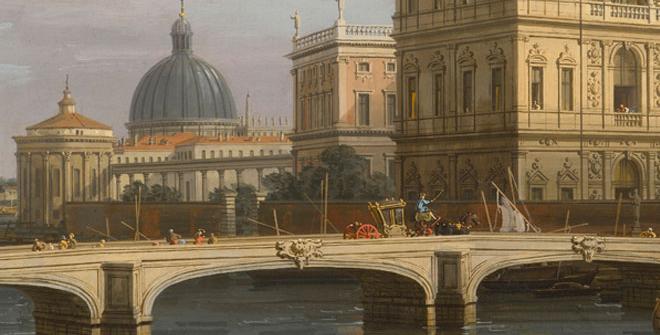 H οργανική μουσική του 17ου αι. Η περίοδος 1600-1650 αποτελεί την χρονική φάση αποκρυστάλλωσης των χαρακτηριστικών που ορίζουν τα αισθητικά γνωρίσματα, το μουσικό ύφος και γλώσσα, τα όργανα, τα μουσικά είδη και το ρεπερτόριο της εποχής Μπαρόκ. Το β΄ μισό του 17ου αιώνα (1650-1700) συνιστά την άνθιση και ωριμότητα αυτής της εποχής, η οποία διακρίνεται απολύτως, πλέον, από αυτήν που διαδέχθηκε (την Αναγέννηση) και προετοιμάζει την όψιμη φάση της (1700-1750), που είναι και η περισσότερο γνωστή, μέσω του έργου συνθετών που σηματοδοτούν τη δυτική μουσική, όπως ο Bach, o Handel, o Vivaldi, κ.α. Ο 17ος αιώνας είναι ο αιώνας όπου οι μουσικές δομές της μονωδίας, του basso continuo και της αρχής κοντσέρτου συγκροτούν σημαντικά είδη μουσικής σύνθεσης (όπερα, ορατόριο, καντάτα, σονάτα, κοντσέρτο, κλπ). H συγκεκριμένη παράδοση, ωστόσο, εστιάζει ειδικά στην οργανική μουσική, η οποία αυτονομείται οριστικά στη δυτικοευρωπαϊκή μουσική στις αρχές του 1600.  Η ανάπτυξη της οργανικής μουσικής εξετάζεται αρχικά μέσα από τους όρους και αρχές που διέπουν την κοινωνική οργάνωση και τη δημιουργία μουσικής ζωής κυρίως στις πόλεις (στα πλαίσια του απολυταρχισμού, της ανόδου της αστικής τάξης, αλλά και της θέσης της εκκλησίας).   Η ανάπτυξη των μουσικών οργάνων, κατασκευαστικά αλλά και εξελικτικά, συνεξετάζεται με το ρεπερτόριο που δημιουργείται είτε σολιστικά είτε μέσα σε μουσικά σύνολα, ιδιαίτερα μάλιστα στα πλαίσια «εθνικών» παραδόσεων (ανάπτυξη των πληκτροφόρων στην Ιταλία και τη Γαλλία, viol consort και λαουτοειδή στην Αγγλία, η ανάπτυξη του εκκλησιαστικού οργάνου στη Γερμανία και τις Κάτω Χώρες, κλπ).   Τα βασικά μουσικά είδη (suita, sonata και trio-sonata, concerto, toccata, fantasia, canzona, ricercare, fuga, fancy, ground, κομμάτια με περιγραφικούς τίτλους, οργανική εισαγωγή όπερας ή ορατορίου, κ.α.) εξετάζονται ως προς την ιστορική και γεωγραφική τους εξέλιξη, το μουσικό ύφος και τη γλώσσα (ομοφωνία και αντίστιξη, τονική-αρμονική αντίληψη και basso continuo) και, βέβαια, μέσα από το έργο των αντιπροσωπευτικότερων συνθετών αυτής της περιόδου. Οι αναλυτικές προσεγγίσεις μουσικών έργων που αφορούν σε είδη και μορφές του 17ου αιώνα, πραγματοποιoύνται με εξέταση παρτιτούρας και ακροάσεις.Το μπαρόκΤον 17ο αιώνα θριαμβεύει ένας καινούριος καλλιτεχνικός ρυθμός το μπαρόκ που αναπτύχθηκε στην Ιταλία και επικράτησε σε ολόκληρη την Ευρώπη ύστερα από την αναγέννηση. Η λέξη μπαρόκ ως επίθετο σήμαινε το ακανόνιστο και το παράδοξο σχήμα               ( πορτογάλ, barroco = ακανόνιστο μαργαριτάρι ). Ο όρος χρησιμοποιήθηκε για να χαρακτηρίσει το ρυθμό ο οποίος επιδιώκει να θαμπώσει με τον όγκο τα πολύπλοκα σχέδια και την φορτική πολυτέλεια της διακόσμησης.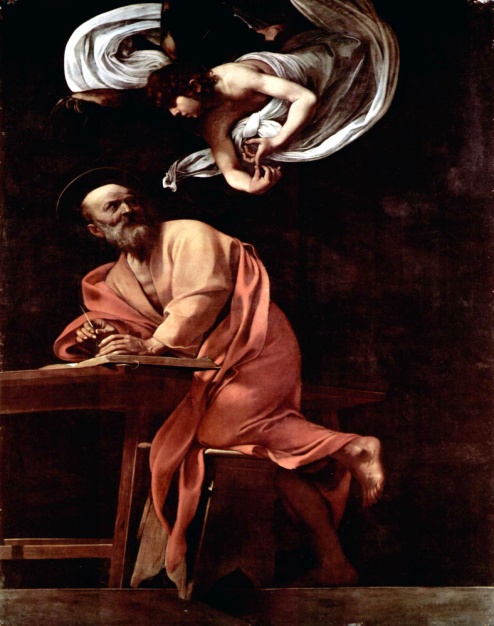 Το μπαρόκ επηρέασε και τη μουσική , όπως και τις άλλες τέχνες. Οι σημαντικές κατακτήσεις της εποχής μπαρόκ στον τομέα της μουσικής συνοψίζονται:             Στη δημιουργία του λυρικού θεάτρου, της μουσικής μορφής της όπερας και του ορατορίου που διαφέρει από την όπερα μόνο στο ότι δεν υπάρχει σκηνική δράση.Στην μετάβαση από την πολυφωνία στην ομοφωνία στην επικράτηση δηλαδή μιας μελωδικής γραμμής που πλαισιώνεται τώρα από μια κάθετη αρμονική συνοδεία( συγχορδία). Στην εξέλιξη τον μουσικών οργάνων. Των οργάνων : α. μεμονωμένων που παίζουν δηλαδή από έναν εκτελεστή- σολίστα β. σε μικρά και μεγάλα σύνολα ορχηστρών γ. σε συνδυασμό ενός ή περισσότερων μονωδών, σε διάλογο με το σύνολο μιας ενόργανης ομάδας (κοντσέρτο) . η εισαγωγή κυρίως από τους ιταλούς συνθέτες τον μουσικών οργάνων στην μουσική ζωή γέννησε τις καθαρά οργανικές μορφές (φόρμες) όπως η σονάτα η σουίτα το κοντσέρτο γκρόσο και άλλα. Το Μπαρόκ στην Ιταλία.Το 1600, μια σημαντική χρονολογία στην ιστορία της μουσικής ένας όμιλος καλλιτεχνών διανοούμενων και ανθρωπιστών η Φλωρεντινή Καμερέτα, πραγματοποιεί τη δημιουργία ενός μουσικού θεάτρου είδους, της όπερας, που ενώ συγγενεύει με το αρχαίο δράμα, αποτελεί ωστόσο μια καινούρια μορφή μουσικής θεατρικής έκφρασης.Τα παμπάλαια μουσικοδραματικά- θρησκευτικά και λαϊκά –είδη, που από τον ενδέκατο αιώνα ανθούν σ΄ όλες της ευρωπαϊκές χώρες δράματα μουσικά παιχνίδια , μπαλέτα προετοίμασαν την ολοκληρωμένη αυτή καλλιτεχνική έκφραση.Στη Βενετία χτίζονται τα πρώτα λυρικά θέατρα και η όπερα που μέχρι τότε θεωρείτο προνόμιο της αριστοκρατίας ή της αυλής, τώρα γίνεται προσιτή στο λαό. Το λαϊκό κοινό μπαίνει δωρεάν ή με χαμηλές τιμές εισιτηρίων και έτσι έρχεται σ’ επαφή με τη μουσική δημιουργία. Μ’ αυτή την εκλαΐκευση, αλλάζουν τα θέματα της όπερας από μυθολογικά, σε ιστορικά. Για χάρη του κοινού, τα λιμπρέτα, αναζητούν θέματα με ίντριγκες ρομάντσα. περιπέτειες και αναπάντεχα συμβάντα.Το μπαρόκ στην Γαλλία Η Γαλλία, παρά την παρουσία των μεγάλων θεατρικών συγγραφέων Κινώ, Μολιέρου, Κορνειγ κ.α. και παρά τα βασιλικά μπαλέτα άργησε να υιοθετήσει την ιταλική όπερα. Το πάθος της Ιταλίας για το τραγούδι φαίνεται πως δεν συγκινούσε τόσο τους Γάλλους, οι οποίοι δείχνουν ιδιαίτερη προτίμηση στην τέχνη του χορού. Ωστόσο ένας Ιταλός συνθέτης, βιολιστής και χορευτής ο Ζαν Μπατιστ Λουλύ, κέρδισε την εύνοια του βασιλιά και καθιέρωσε την όπερα στην Γαλλία. Στις όπερες του περιλαμβάνει μπαλέτα και εισαγωγή που χαρακτηρίζεται ως γαλλική γιατί διαφέρει από την ιταλική του Σκαρλάτι. Ο Λουλύ συνέβαλε επίσης στην ανάπτυξη της θρησκευτικής και ενόργανης μουσικής. Στην ενόργανη μουσική της Γαλλίας , δεσπόζουν το λαούτο, το κλαβεσέν και το εκκλησιαστικό όργανο.Το μπαρόκ στην ΑγγλίαΗ μορφή της όπερας, γίνεται δεκτή στην Αγγλία μετά από μεγάλη καθυστέρηση. Ωστόσο, μόνο στο έργο του μεγάλου Άγγλου συνθέτη Χένρυ Πέρσελ βρίσκει η όπερα στην Αγγλία τον εθνικό της χαρακτήρα. Το αριστούργημα του ‘’Δίδω και Αινείας’’ δίνει το πρότυπο της αγγλικής όπερας μπαρόκ. Ο Πέρσελ και με το έργο του για όργανα και κυρίως με τη θρησκευτική του μουσική, θέτει τις βάσεις μιας εθνικής Σχολής η οποία διατηρεί το ύφος της και πολυφωνικά στοιχεία.Το μπαρόκ στην Γερμανία.Στην αρχή του 17ου αιώνα άρχισε σε αυτή τη χώρα ένας εξαντλητικός πόλεμος, θρησκευτικός, που κράτησε τριάντα χρόνια. Έτσι η Γερμανία και βρέθηκε τέλεια συντετριμμένη. Συνέπεια αυτής και κατάστασης ήταν ο γερμανικός λαός να χάσει την αυτοπεποίθηση του, οπότε η ιταλική όπερα ήταν η πρώτη μουσική μορφή μπαρόκ που πέρασε στη χώρα και άρχισε να επηρεάζει την μουσική της. Εκεί, Ιταλοί δάσκαλοι, καλλιεργούν τη λυρική θεατρική τέχνη. Σ ’αυτούς μαθητεύουν οι πρώτοι Γερμανοί συνθέτες που προσπαθούν μα εγκαινιάσουν το γερμανικό τραγουδιστό θέατρο. Στην πορεία του γερμανικού Μπαρόκ, έρχεται να προστεθεί και η ανάπτυξη της οργανικής μουσικής, με τη συμβολή συνθετών όπως οι Κούναου και Τελμαν. Συνθέτες: Γκρέοργκ Φρήντριχ Χαιντελ. Το συνθετικό του έργο περιλαμβάνει 30 περίπου ορατόρια, 40 περίπου όπερες, κονσέρτι γρόσι, κονσέρτα για εκκλησιαστικό όργανο και ορχήστρα, σονάτες σουϊτες κανάτες και Τεντούμ, εισαγωγές μουσική για τσέμπαλο  ύμνους.Γιόχαν Σεμπάστιαν Μπαχ. Γιόχαν Σεμπαστιάν γεννήθηκε στη Θουριγγία, οπού ο πατέρας του Αμβρόσιος Μπαχ είχε τον τίτλο του μουσικού της αυλής. Η οικογένεια Μπαχ από το 1590 που ο γενάρχης Φαιτ Μπαχ, λαουτίστας μουσικός εγκαταστάθηκε στην Γερμάνια αποτελεί μια αλυσίδα γενεών που έδωσε επί 200 χρόνια ένα μεγάλο αριθμό αξιόλογων μουσικών. Τα έργα του: θρησκευτική μουσική, για ορχήστρες, μουσική δωματίου, μουσική για πληροφόραΚλασική εποχή της μουσικής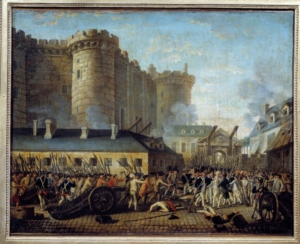 Με τον όρο κλασική εποχή της μουσικής αναφερόμαστε στην κλασική περίοδο της Δυτικής μουσικής, η οποία ξεκίνησε περίπου το 1750 και τερματίστηκε μεταξύ του 1810 και 1830. Η κλασική εποχή ακολούθησε την Μπαρόκ περίοδο και προηγήθηκε του ρομαντισμού. Τώρα οι συνθέτες απευθύνονται όχι μόνο στην αριστοκρατία, αλλά σε ευρύτερο κοινό, που θέλει και έχει την οικονομική δυνατότητα να πηγαίνει σε συναυλίες, να αγοράζει παρτιτούρες και να μαθαίνει μουσικά όργανα. Η αλλαγή στη σχέση συνθέτη-κοινού αλλά και οι ιδέες του Διαφωτισμού έγιναν αφορμή να αναπτυχθούν νέα μουσικά είδη, όπως το κουαρτέτο εγχόρδων, η συμφωνία και η κωμική όπερα. Αποτέλεσε την περίοδο κατά την οποία ξεχώρισαν οι μορφές πολύ σημαντικών συνθετών, όπως του Ιωσήφ Χάυδν, του Μότσαρτ και του Μπετόβεν που έζησαν μεγάλο μέρος της ζωής τους στο σημαντικότερο μουσικό κέντρο του 18ου αιώνα, τη Βιέννη. Ο ομοφωνικός τρόπος σύνθεσης που διαμορφώθηκε στη διάρκεια της Μπαρόκ εποχής και η σύγχρονη προτίμηση για γρήγορες εναλλαγές και ποικιλία συντέλεσαν στη δημιουργία ενός συγκεκριμένου τρόπου οργάνωσης του μουσικού υλικού, τη μορφή σονάτας. Μέσα από το έργο του Μπετόβεν η μουσική οδηγείται στη Ρομαντική περίοδο και έτσι ο Μπετόβεν θεωρείται ο τελευταίος από τους κλασικούς συνθέτες και ο πρώτος από τους ρομαντικούς. Επιπλέον μπορεί να ενταχθεί σε μια γενικότερη πολιτιστική αλλαγή που συντελέστηκε από τα μέσα του 18ου αιώνα, έχοντας ως σημαντική επιρροή τις ιδέες του Διαφωτισμού, με αποτέλεσμα την δημιουργία εξαιρετικών μουσικών επιτευγμάτων.Σημαντικοί κλασικοί συνθέτεςΓιόζεφ Χάυντν (1732-1809)Βόλφγκανγκ Αμαντέους Μότσαρτ (1756-1791)Λούντβιχ βαν Μπετόβεν (1770-1827)Αντρέα Λουκέσι (1741-1801)Φρανσουά Ζοζέφ Γκοσέκ (1734-1829)Κρίστοφ Βίλιμπαλντ Γκλουκ (1714-1787)Γιόχαν Κρίστιαν Μπαχ (1735-1782)Καρλ Φίλιπ Εμάνουελ Μπαχ (1714-1788)Βίλχελμ Φρίντμαν Μπαχ (1710-1784)Γιοζεφ χαυντν Ο Χάυντν γεννήθηκε το 1732 και πέθανε το 1809,ευτυχησε δηλαδή να ζήσει πολύ περισσότερο από τους άλλους συνθέτες της δυτικοευρωπαϊκής ,μουσικής ,που συχνά έζησαν ένα πολύ σύντομο διάστημα χρόνου. Έγραψε πλήθος έργων (πάνω από 2.000)τα μισά περίπου από αυτά ενόργανα και τα μισά φωνητικά. Οι ειδικοί διακρίνουν 7 η 8 περιόδους στην εξέλιξη του ύφους του Χάυντν. Ο Χάυντν πέρασε τα τελευταία χρόνια της ζωής του στη Βιέννη, όπου -κάτι ασυνήθιστο για τους δημιουργούς-η αναγνώριση από το ευρύτερο κοινό έργου του γινόταν συνεχώς μεγαλύτερη. Μπόρεσε  να πει τη θαυμάσια φράση: ”όταν γράφω μια συμφωνία ξέρω ότι όλος ο κόσμος την καταλαβαίνει και την απολαμβάνει”. Ιδιαιτέρα συγκινητική ήταν η φιλία του με τον Μότσαρτ. Στον Χάυντν έτρεφε σεβασμό  και φιλία και ο Χάυντν από τη άλλη προστάτευε τον κατά πολύ νεαρότερο του Μότσαρτ. Ο Χάυντν μα άφησε πλήθος έργων : στη φωνητική μουσική, λειτουργιές, όπερες, δυο μεγάλα ορατόρια, καντάτες, ληντερ και ένα σωρό άλλα έργα θρησκευτικά η κοσμικά. Είναι χαρακτηριστικό πως η θρησκευτικότητα του Χάυντν είναι ιδιαιτέρα απλή. Άλλα για αυτό και ξεχωριστά ειλικρινής, πειστική, δυνατή, μεγαλόπρεπη. Τα κυριότερα όμως από τα έργα του ανήκουν στην ενόργανη μουσική. Τα περισσότερα από τα έργα του είναι στη μορφή σονάτας που είναι η κύρια μορφή  γύρω από την οποία περιστρέφεται η κλασική εποχή Χάυντν είναι θεμελιωτής της μορφής της σονάτας και μας έχει αφήσει από όλους τους κλασικούς πολύ περισσότερα κομμάτια στα ειδή αυτά. (περίπου 107 συμφωνίες, 83-84 κουαρτερτα εγχόρδων, 52 σονάτες για πιάνο, πάνω από 40 τρίο με πιάνο, βιολί και βιολοντσέλο και πολλούς άλλους συνδυασμούς που ανήκουν στη μορφή της σονάτας).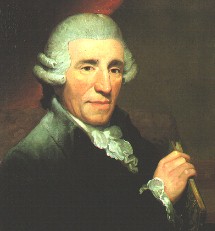 Βόλφγκανγκ Αμαντεους ΜότσαρτΟ επόμενος μέγιστος μουσικός τις κλασικής  εποχής, ο Μότσαρτ έζησε από το 1756 ως το 1791.Ο θεός δηλαδή του χάρισε μόνο 36 χρόνια ζωής, μέσα στα οποία δημιούργησε τα πάνω από 1.000 αριστουργήματα του. Ο Μότσαρτ ταξίδευε σε όλη την Ευρώπη (Ιταλία, Γαλλία, Γερμανία κ.α.).Στη Βιέννη βέβαια κατέληξε και εκεί πέθανε. Όταν επίσης το πιο γνωστό “παιδί- θαύμα”. Από την ηλικία των 4-5 ετών καθόταν στο πιάνο, έπαιζε και συνέθετε. Αν θελήσει κανείς να συγκρίνει το ύφος του Χάυντν με εκείνο του Μότσαρτ, θα βρει ότι το ύφος του Χάυντν είναι συνήθως πιο ανέφελο, πιο έντονα ζωηρό και κινητικό, ενώ το ύφος του Μότσαρτ ρέει πιο ομαλά, με περισσότερη μελωδικότητα και με μια μεγαλύτερη αγάπη στην ποικιλία της ενορχήστρωσης. Πρόλαβε, στο σύντομο χρονικό διάστημα που έζησε, να μας δώσει ένα τεράστιο έργο σε όλους τους τομείς της μουσικής της εποχής του. Έργο ενόργανο και φωνητικό: όπερες, συμφωνίες, κουαρτέτα, σονάτες, άλλη μουσική δωματίου κτλ. Ίσως όμως ο τομέας στον οποίο ο Μότσαρτ είναι περισσότερο γνωστός είναι ο τομέας της σκηνικής μουσικής, όπου έχουμε ένα τεράστιο αριθμό από όπερες, από τις νεανικές μέχρι τις τελευταίες μεγάλες όπερες του μέχρι τον “Ντον Τζοβάνι” και τον “Μαγεμένο Αυλό”. Οι όπερες του αποτελούν υπόδειγμα για όλη τη μουσική ιστορία του τύπου αυτού της γενικής όπερας. Γγνωρισε τη δόξα από μικρό παιδάκι και για δόξα αυτή πολλαπλασιαζόταν όσο περνούσαν τα χρόνια. Το περίεργο είναι ότι τα τελευταία του χρόνια ο Μότσαρτ υπήρξε αρκετά δυστυχισμένος. Είχε πολλών ειδών δυσκολίες στη ζωή του, ακόμη και οικονομικές. Ο Μότσαρτ ήταν αφάνταστα υπερήφανος. Ήξερε την αξία του ακόμη και συχνά περιφρονούσε τους ανθρώπους που κατείχαν και σημαντικότερες ακόμη θέσεις. Μπορούσε να είναι ο ίδιος αρκετά δύσκολος στη ζωή του. Ο Μότσαρτ έγραψε πολλών ειδών μουσικές και μάλιστα πάρα πολύ συχνά η μουσική του ήταν προσαρμοσμένη στις συγκεκριμένες ανάγκες της κάθε περίστασης. Σε άλλες περιπτώσεις γράφει έργα πιο φανταχτερά, πιο δεξιοτεχνικά. Σε άλλες περιπτώσεις όμως είναι πιο εσωστρεφής, γράφει ,δηλαδή, μουσική όπως θα την έγραφε για τον εαυτό του, άσχετα από δεξιοτεχνικές επιδείξεις η προσαρμογές σε πρακτικές ανάγκες, ιδίως στη μουσική δωματίου του, σε τραγούδια, και σε άλλα ειδή μουσικής. 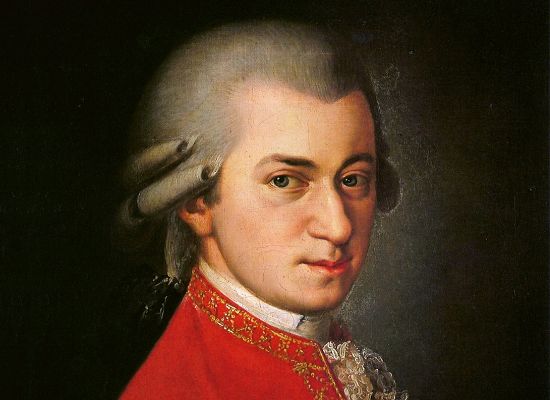 Λούντβιχ φαν ΜπετόβενΟ τρίτος μεγάλος κλασικός κατά σειρά χρονολογική : Λούντβιχ φαν Μπετόβεν. Ο μέγιστος αυτός Γερμανός σύνθετης, γεννημένος το 1770, έζησε ως το 1827 και έτσι βρίσκεται με μια διάρκεια ζωής ενδιάμεση μεταξύ της πολύ σύντομης του Μότσαρτ και τις πολύ μακριάς του Χάυντν. Βεβαίως η δύναμη του Μπετόβεν είναι αξεπέραστη, αλλά άλλες ιδιότητες είναι εκείνες που μας αποκαλύπτει η πιο πρόσφατη ερεύνα γύρω από το έργο του : κυρίως η στροφή προς μια μεταφυσική υπερβατικότητα που χαρακτηρίζει ιδίως τα τελευταία του έργα, η τελείωση του μορφικού σχήματος των έργων του, η μεγάλη λεπτολογηση, όπως στον Μότσαρτ, ίσως κατά ένα πιο δυναμικό ακόμη τρόπο και πολλά άλλα γνωρίσματα. Ένα άλλο στοιχείο που έχει τονιστεί είναι η μεγάλη κοινωνική ανεξαρτησία του Μπετόβεν. Παλιότερα οι μουσικοί ήταν δεμένοι με κάποια κοινωνικά δεσμά στην υπηρεσία του ενός η του άλλου ευγενούς η διάφορων θεσμών θρησκευτικών η κοσμικών της εποχής τους. Ο Μπετόβεν ήταν ο πρώτος που ανακήρυξε σε τέτοιο βαθμό την αυτοτέλεια και ανεξαρτησία του καλλιτέχνη σαν αυτοδύναμης μονάδας μέσα στην κοινωνία. Συνήθως τα έργα της πρώτης περιόδου (1793-1801) χαρακτηρίζονται από μια πιο δροσερή, διάφανη, και χαριτωμένη θα λέγαμε γραφή. Στη δεύτερη περίοδο, που εκτείνεται κυρίως τα χρόνια από το 1802-1809, τα έργα γίνονται μεγαλύτερων διαστάσεων, πιο σοβαρά και βαθιά. Τρίτη και τελευταία περίοδο που θα κρατήσει την τελευταία δεκαετία  της ζωής του. Στην περίοδο αυτή, αντί να προεκτείνει  τη μεσαία του δεύτερη περίοδο, προεκτείνει την πρώτη περίοδο του ξαναπαίρνοντας ρίζες μέσα από τη φρεσκάδα και δροσιά της, αλλά με πολύ έντονα τα υπερβατικά μεταφυσικά στοιχειά που χαρακτηρίζουν την τρίτη περίοδο. Ο Μπετόβεν είχε μια ζωή αρκετά ταραχώδη από πολλές πλευρές. Αλλά βεβαία είχε τύχει μια αναγνώρισης σε πάρα πολύ υψηλό επίπεδο, ιδίως από την εποχή των ώριμων έργων του. Ήταν ένας μέγιστος παράγοντας της πνευματικής ζωής της Ευρώπης θαυμασμένος και λατρεμένος από όλον τον κόσμο. Έτσι η εκτίμηση για το έργο του εξακολουθεί να αυξάνει.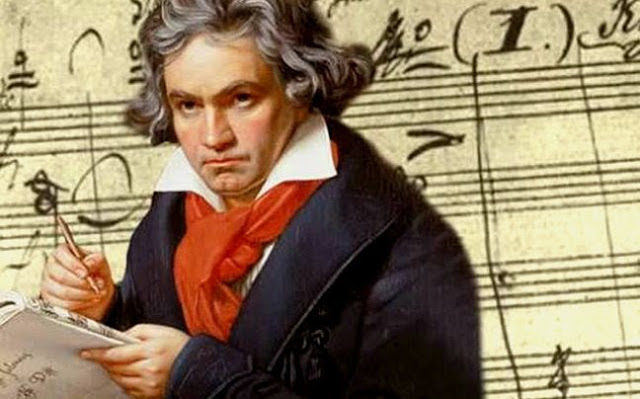 Ο Ρομαντισμός με μια ματιάΟι σημερινές αντιλήψεις για τη σημασία της πρωτοτυπίας και της ενότητας σε ένα έργο τέχνης καθώς και η έμφαση στην ατομική έκφραση του καλλιτέχνη έχουν τις ρίζες τους στον 19ο αιώνα, τον αιώνα του Ρομαντισμού. Οι κοινωνικές επαναστάσεις που ακολούθησαν τη Γαλλική σε ολόκληρη την Ευρώπη έφεραν μαζί τους φιλελεύθερες απόψεις για την τέχνη, οι οποίες θέτουν στο επίκεντρο τον καλλιτέχνη και όχι το θεσμό που τον υποστηρίζει (αριστοκρατία,  Εκκλησία κλπ.), όπως γινόταν τους προηγούμενους αιώνες. Ο μουσικός τώρα παρουσιάζει την τέχνη του σε ιδιωτικά «σαλόνια», όπου γίνεται πολλές φορές αντικείμενο λατρείας. Η Βιομηχανική Επανάσταση και οι σκληρές συνθήκες ζωής που επέβαλε προκάλεσαν δυσαρέσκεια για τον σύγχρονο κόσμο και νοσταλγία για το παρελθόν και την παρθένα φύση. Έτσι το ενδιαφέρον στρέφεται στη λογοτεχνία και τη μουσική παλιότερων εποχών -αναβιώνουν η μεσαιωνική και αναγεννησιακή τέχνη- αλλά και στο μαγικό, το υπερφυσικό και το μυθικό στοιχείο. Ο ρομαντικός συνθέτης σπάει τους κανόνες και για πρώτη φορά η διατονική μουσική, που διαμορφώθηκε την Μπαρόκ και την Κλασική περίοδο, αντικαθίσταται από τη χρωματική μουσική, που δίνει έμφαση στο «χρώμα» των συνηχήσεων και όχι στην καθιερωμένη και αναμενόμενη διαδοχή τους. Ο συνθέτης που υπήρξε το ρομαντικό πρότυπο του επαναστάτη-καινοτόμου δεν ήταν άλλος από τον Μπετόβεν.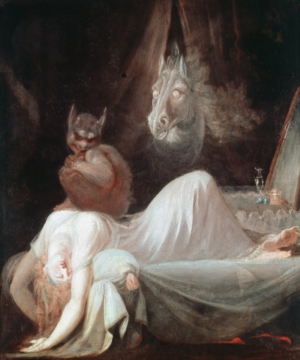 Η Σύγχρονη εποχή με μια ματιά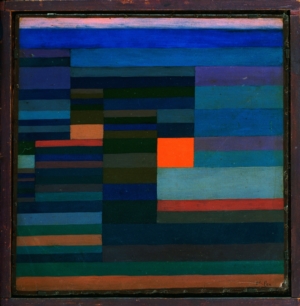 Το γύρισμα του 20ού αιώνα χαρακτηρίζεται από ανατροπές τόσο στη μουσική όσο και στις άλλες τέχνες. Σαν αντίδραση στον ρομαντικό συναισθηματισμό αναπτύσσονται καλλιτεχνικές τάσεις όπως ο ιμπρεσιονισμός, ο συμβολισμός και ο εξπρεσιονισμός. Στο Παρίσι και στη Βιέννη, τα δύο μεγαλύτερα μουσικά κέντρα των αρχών του αιώνα, μουσικοί όπως ο Ντεμπυσσύ, ο Στραβίνσκι και ο Σαίνμπεργκ δημιουργούν νέους ηχητικούς κόσμους, είτε ενσωματώνοντας στοιχεία από έξω δυτικές μουσικές παραδόσεις, είτε οργανώνοντας με νέους τρόπους το ηχητικό υλικό, καταρχήν με την πλήρη απομάκρυνση από το Τονικό Σύστημα (ατονικότητα) και στη συνέχεια με τη δημιουργία του δωδεκάφθογγου συστήματος. Οι πρωτοπόροι συνθέτες συχνά αντιμετωπίζουν τη δυσπιστία του κοινού, και τα έργα τους βρίσκουν καλύτερη ανταπόκριση στα στενά περιβάλλοντα των ωδείων και των μουσικών πανεπιστημίων. Ο καταστροφικός Α’ Παγκόσμιος πόλεμος δημιούργησε την ανάγκη για επιστροφή σε πιο οικεία για το ευρύτερο κοινό μουσικά ιδιώματα, που εκφράστηκαν με τάσεις όπως ο νεοκλασικισμός και η «χρηστική μουσική». Ως απόρροια των δύο παγκόσμιων πολέμων, της Ρωσικής Επανάστασης του 1917 και του οικονομικού κραχ της δεκαετίας του ‘30, η μουσική δημιουργία συνδέεται στενότερα από ποτέ με πολιτικές ιδεολογίες και ανησυχίες. Τζαζ και λαϊκές μουσικές παραδόσεις κεντρίζουν το ενδιαφέρον των συνθετών και επηρεάζουν τη νεότερη μουσική γλώσσα. Τεχνολογικές εξελίξεις, από τη ραδιοφωνία και το τρανζίστορ μέχρι τον ηλεκτρονικό υπολογιστή, το Internet και την ψηφιακή ανάλυση του ήχου, κάνουν τη διάδοση της μουσικής πιο γρήγορη από ποτέ. Μετά το 1950 ο πλουραλισμός μπαίνει σε συνεχή τροχιά και τα όρια ανάμεσα στην έντεχνη και την pop μουσική συγχέονται: ηλεκτρονική μουσική, μινιμαλισμός, κολάζ, σειραϊσμός, μουσική του τυχαίου, σε συνδυασμό με τζαζ, ροκ, ραπ, είναι μερικές μόνο από τις εκφάνσεις της μουσικής στις οποίες μπορεί να εκτεθεί ο σύγχρονος ακροατής είτε βρίσκεται στο Τόκιο, είτε στην Αθήνα ή τη Νέα Υόρκη.Σύγχρονα Μουσικά Ρεύματα Στην πορεία αναζήτησης της διαδρομής της μουσικής ανά τους αιώνες και της προσφοράς της στους ανθρώπους όπου γης, διαπιστώνει κανείς πως σαφής ορισμός της δεν υφίσταται, παρά μόνο περιγραφικά μπορούμε να την προσεγγίσουμε και να καταλήξουμε στο γενικό συμπέρασμα πως πρόκειται για μια τέχνη που αγγίζει ή τουλάχιστον αυτό οφείλει να κάνει, τα μύχια της ψυχής του ανθρώπου.Γυρίζοντας λοιπόν το νου μας πίσω και αναπολώντας το παρελθόν, ζώντας και το παρόν βλέπουμε πως η μουσική έχει κατακλύσει κάθε περίσταση της ζωής των ανθρώπων, ομορφαίνοντας τις χαρούμενες στιγμές και παρηγορώντας, ανακουφίζοντας τις οδυνηρές καταστάσεις. Σ’ αυτό βρίσκουμε σύμφωνη και την επιστημονική κοινότητα η οποία απρόσκοπτα αποφαίνεται ότι η μουσική είναι ένα φάρμακο κατευνασμού και ελέγχου των παροξυστικών καταστάσεων και εντάσεων, ασκώντας επίδραση και στο σώμα και την ψυχή. Ωστόσο δεν θα διαφωνήσει κανείς πως η δράση φέρνει και αντίδραση, ο λόγος παράγει και αντίλογο. Ούτως ώστε και η μουσική έχει εκτός από την ευεργετική της χροιά, που ζώντας την ο άνθρωπος ωφελείται και χαίρεται, την καταστροφική της οπτική, που βιώνοντάς την οδηγείται σε ατραπούς φοβερούς και σε δρόμους χωρίς γυρισμό. Θέτοντας λοιπόν τους εαυτούς μας μπροστά στα σύγχρονα μουσικά ρεύματα και ιδιαίτερα στην ροκ μουσική, εύκολα μπορούμε να αντιληφθούμε του λόγου το αληθές. Η ροκ μουσική δεν είναι απλώς ένα είδος μουσικής αλλά μια ιδεολογία με δικό της τρόπο συμπεριφοράς, ντυσίματος και αντίληψης των πραγμάτων. Η ροκ μουσική είναι γεμάτη από μηνύματα, εικόνες, ήχους, έντονες καταστάσεις, κινήσεις του σώματος, προκλητικά ντυσίματα που ως απώτερο στόχο τους έχουν να καταστρέψουν την ηθική ακεραιότητα και αγνότητα των νέων.
Χαρακτηριστικά επιβεβαιωτική η δήλωση του μάνατζερ των Rolling Stones: ‘’Η Ροκ είναι σεξ και πρέπει να χτυπήσουμε τους νέους στα μούτρα μ’ αυτήν’’ .
Δεν είναι τυχαίο άλλωστε ότι όλα τα βίντεο των συγκροτημάτων αυτών, εξυμνούν την ανωμαλία, την ομοφυλοφιλία και την κάθε είδους σαρκική αμαρτία.Ωστόσο η ροκ μουσική εξυμνεί καθαρά και ανοιχτά τον διάβολο. Οι στίχοι πολλών τραγουδιών έχουν σατανικά μηνύματα και νοήματα.Η ιστορία της jazzΗ τζαζ εμφανίστηκε ως αναγνωρίσιμο και ξεχωριστό μουσικό είδος περίπου το 1900. Πριν από αυτή τη χρονιά εκτείνεται η προϊστορία της, το χρονικό διάστημα δηλαδή κατά το οποίο συγχωνεύτηκαν όλα τα μουσικά αλλά και κοινωνικά συστατικά της. Για την περίοδο αυτή δεν υπάρχουν πολύ σημαντικές μαρτυρίες.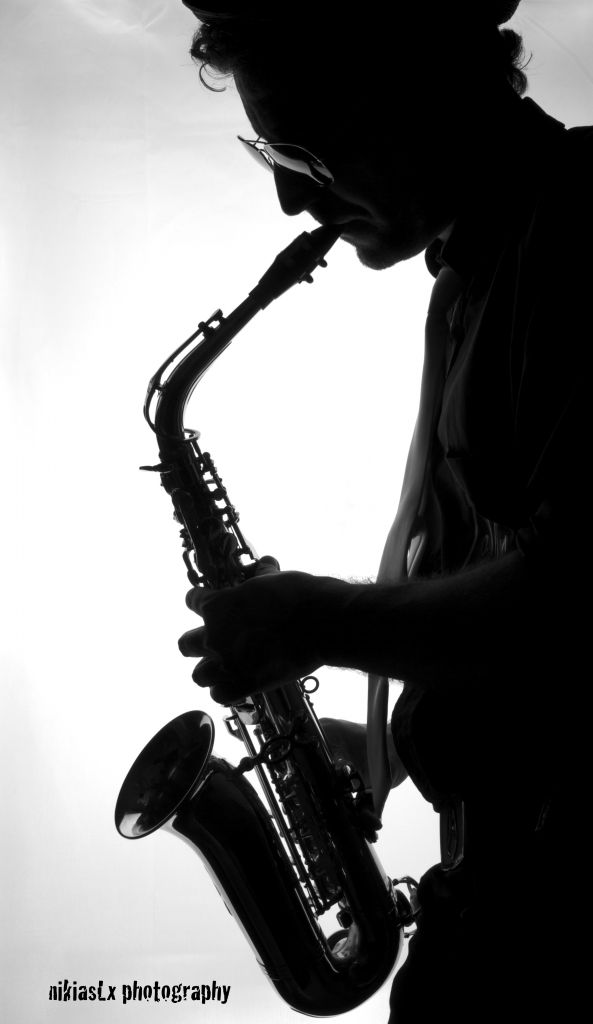 Θεωρείται δεδομένο πως οι καταβολές της τζαζ μουσικής είναι αφρικανικές. Οι έγχρωμοι σκλάβοι, οι οποίοι, προερχόμενοι κατά κύριο λόγο από τη Δυτική Αφρική, μεταφέρθηκαν στο Νότο των Ηνωμένων Πολιτειών, μετέφεραν μέρος των παραδόσεων τους, μεταξύ των οποίων κυρίως λατρευτικά έθιμα αλλά και μουσικά αφρικανικά χαρακτηριστικά, όπως η ρυθμική πολυπλοκότητα και οι αφηρημένες μουσικές κλίμακες. Μεταφέρθηκαν ακόμα ορισμένα είδη τραγουδιού, καθώς και μουσικές φόρμες όπως η πολυφωνία και ο αυτοσχεδιασμός.Στην Αμερική εκείνης της εποχής, καθαρές μορφές αφρικάνικης μουσικής συναντάμε ως επί το πλείστον στην τελετουργική ή θρησκευτική μουσική και στα λαϊκά τραγούδια όπως τα αποκαλούμενα χόλερς. Από αρκετά νωρίς ωστόσο, η μαύρη μουσική έρχεται σε μίξη με "λευκά" στοιχεία και η γέννηση της τζαζ αποτέλεσε τελικά προϊόν αυτής της πρόσμιξης. Στην πραγματικότητα, η τζαζ γεννήθηκε στο σταυροδρόμι της ισπανικής, της γαλλικής και της αγγλοσαξονικής πολιτισμικής παράδοσης. Όλα αυτά τα μουσικά ιδιώματα αναμείχθηκαν και η μαύρη λαϊκή μουσική εξελίχθηκε μέσα σε πολύ σύντομο χρονικό διάστημα, με την ανάπτυξη παράλληλα του μπλουζ τραγουδιού αλλά και την εξέλιξη των περισσότερων θρησκευτικών σπιρίτσουαλς (spirituals).Στο τέλος του 19ου αιώνα, όλες οι διαφορετικές προσμίξεις φαίνεται πως έφτασαν στο σημείο της δημιουργίας του πρώτου αναγνωρίσιμου τζαζ είδους, του ράγκταϊμ (ragtime). Το ράγκταϊμ ήταν κυρίως μουσική με συνοδεία πιάνου και με χαρακτηριστικό συγκοπτόμενο ρυθμό. Περίπου στα 1900, το ράγκταϊμ αφομοιώθηκε από ένα άλλο μουσικό είδος, το Τιν Παν Άλι. Αυτή η διαδικασία συνεχίστηκε σε όλη τη μετέπειτα εξέλιξη της τζαζ, δηλαδή κάποιο πρωτογενές στιλ τζαζ να ενσωματώνεται στην βιομηχανία της ελαφριάς μουσικής.Γενέτειρα της τζαζ μουσικής θεωρείται συνήθως η Νέα Ορλεάνη. Αν και οι διάφορες προσμίξεις των ευρωπαϊκών και αφρικανικών στοιχείων γέννησαν διαφορετικές μουσικές φόρμες σε πολλά σημεία της αμερικανικής ηπείρου, η Νέα Ορλεάνη διεκδικεί περισσότερο από κάθε άλλη πόλη τον τίτλο αυτό, κυρίως διότι εκεί η τζαζ ορχήστρα αποτέλεσε μαζικό φαινόμενο, γεγονός που αποτυπώνεται και στην ύπαρξη τουλάχιστον τριάντα ορχηστρών στις αρχές του 1900. Επιπλέον αποτέλεσε τον τόπο γέννησης και δράσης πολλών τζαζ μουσικών, ήδη από το 1870. Η Νέα Ορλεάνη αποτελούσε παράλληλα την μοναδική μεγαλούπολη του αμερικανικού Νότου, αστικό κέντρο, εξαγωγικό λιμάνι αλλά και πρωτεύουσα των φυτειών του Δέλτα του Μισσισιπή. Υποστηρίζεται ακόμα πως το μουσικό είδος που αναπτύχθηκε στη Νέα Ορλεάνη ήταν το πρώτο που έλαβε την ονομασία τζαζ.Αξίζει να σημειωθεί πως η ανάπτυξη της τζαζ μουσικής στο δεύτερο μισό του 19ου αιώνα δεν υπήρξε τυχαία ή ανεξάρτητη, καθώς σε αυτή τη χρονική περίοδο σημειώθηκαν πολλές επαναστάσεις στις λαϊκές τέχνες. Ενδεικτικά μπορούμε να αναφέρουμε το αγγλικό μιούζικ χολ που φθάνει στο απόγειο του το 1880, το γαλλικό καμπαρέ που έκανε την εμφάνιση του περίπου το 1870 στην Ισπανία.Αυτοσχεδιασμός στη jazzΟρισμόςΟ αυτοσχεδιασμός με έναν απλό τρόπο, ορίζεται ως η μη προσχεδιασμένη δημιουργία. Η ανάγκη του ανθρώπου για αυτοσχεδιασμό, είναι σίγουρα συνυφασμένη με την ανάγκη για έκφραση και την έμφυτη δημιουργικότητά του. Σε όλες τις εποχές συναντάμε τον αυτοσχεδιασμό σε ποικίλες εκδηλώσεις, από την κατασκευή ενός τραγουδιού μέχρι και την δημιουργία μιας τεχνικής κατασκευής.Αν και πολλοί πιστεύουν πως ο μουσικός αυτοσχεδιασμός είναι ιδίωμα της παραδοσιακής μουσικής διαφόρων χωρών και από τις σημερινές μουσικές κυρίως της τζαζ, στην πραγματικότητα και στην εποχή ακόμα της φορμαρισμένης "κλασικής" μουσικής, η ανάγκη για αυτοσχεδιασμό υπήρξε και εκδηλωνόταν. Η "Κατέντσα" ενός Κοντσέρτου για παράδειγμα, το σημείο δηλ. όπου ο μουσικός σε μια παύση της ορχήστρας, αναλάμβανε να παίξει ένα δύσκολο και εντυπωσιακό μέρος επιδεικνύοντας ταυτόχρονα τις δεξιοτεχνικές ικανότητές του, ήταν εξ ολοκλήρου αυτοσχεδιασμένη. Σήμερα βέβαια κάτι τέτοιο δεν συμβαίνει, αφού οι κατέντσες είναι από πριν γραμμένες και απομνημονευμένες. Επίσης η "Φαντασία", η μουσική αυτή μορφή που ξεκινά από τον 16ο αιώνα, έχει καθαρά χαρακτήρα αυτοσχεδιαστικό ενώ σπουδαίοι συνθέτες και εκτελεστές όπως οι Μπαχ, Μότσαρτ, Μπετόβεν, Λιστ και άλλοι, ήταν και μεγάλοι δεξιοτέχνες του αυτοσχεδιασμού.Βεβαίως, για να μπορέσει σε όλες αυτές τις περιπτώσεις ο αυτοσχεδιασμός να αναχθεί σε τέχνη είναι απαραίτητο να υπάρξει ένα σύστημα άσκησης των αυτοσχεδιαστικών ικανοτήτων.Η προσέγγιση του τζαζ αυτοσχεδιασμούΚαταρχάς κάθε επιπέδου μουσικός είναι ικανός για αυτοσχεδιασμό με αποτελέσματα βέβαια ανάλογα του επιπέδου σπουδών και εξάσκησής του. Αυτή η βεβαιότητα είναι και το πρώτο βήμα προσέγγισης στον τζαζ αυτοσχεδιασμό, καθώς συχνά, η ομορφιά και δεξιοτεχνία των εκτελέσεων από τους μεγάλους δημιουργούς της τζαζ, δημιουργεί την αίσθηση ότι πρόκειται για κάτι απρόσιτο σε κάποιον που δεν έχει αυτό το «χάρισμα». Στην πραγματικότητα, το μυστικό που κρύβεται πίσω από όλους τους σημαντικούς μουσικούς που έμειναν στην ιστορία, είναι εκτός από το ταλέντο, η πολύ σκληρή και επίπονη δουλειά επάνω στο μουσικό τους όργανο.Ο μεγάλος σαξοφωνίστας της Bebop , Τσάρλι Πάρκερ (Charlie Parker 1920-1954) γνωστός και ως Bird, είχε πει ότι πριν αποφασίσει να εμφανιστεί στο ευρύ κοινό, μελετούσε καθημερινά 11 έως 15 ώρες επί 4 ολόκληρα χρόνια. Εάν λοιπόν η μελέτη είναι κάτι απαραίτητο για μουσικούς αυτού του μεγέθους, πόσο μάλλον ισχύει το ίδιο για τον κάθε επίδοξο μουσικό της τζαζ.Προέλευση: Rock and Roll και RockabillyΤο ροκ εντ ρολ προήλθε από διάφορα μουσικά είδη που ήταν δημοφιλή στην Αμερική στα τέλη της δεκαετίας του 1940 και γνώρισε εξαιρετική δημοφιλία στις αρχές και στα μέσα της δεκαετίας του 1950. Είχε ως βάσεις του τη μουσική rhythm and blues και την country. Η ροκ εντ ρολ αρχικά, ήταν ένα από τα είδη χορευτικής μουσικής των αφροαμερικανών. Μαύροι καλλιτέχνες όπως ο Little Richard, ο Chuck Berry και ο Fats Domino ερμήνευαν επιτυχίες του ροκ εντ ρολ, αλλά απευθύνονταν σε αφροαμερικάνικο κοινό. Αυτοί οι καλλιτέχνες του ροκ εντ ρολ, δέχτηκαν ρατσιστικές κριτικές σε μια εποχή που οι περισσότεροι χώροι διασκέδασης ήταν διαχωρισμένοι για λευκούς και μαύρους.Η μαζική επιτυχία του ροκ εντ ρολ ξεκίνησε στις αρχές της δεκαετίας του 1950, όταν λευκοί καλλιτέχνες διασκεύαζαν το υλικό των αφροαμερικάνων ή ακολούθησαν το στυλ τους, στο μουσικό είδος που έγινε γνωστό ως ροκαμπίλι. Ο Έλβις Πρίσλεϊ, ο Μπιλ Χάλει, ο Τζέρι Λι Λιούις και ο Τζόνι Κας ήταν μερικοί από αυτούς που εδραίωσαν το ροκ εντ ρολ στη συνείδηση των υπόλοιπων Αμερικανών και συνέβαλαν έτσι στην μεγάλη επιτυχία του. Ταυτόχρονα τα τεχνολογικά επιτεύγματα της εποχής, δίνουν ώθηση στην οικιακή διασκέδαση που σχετίζεται με τη μουσική. Οι δίσκοι γραμμοφώνου που παράγονται στα μέσα της δεκαετίας του 1950 είναι πλέον 45 στροφών και όχι 78 και το 1957 η Ιαπωνική εταιρία Tokyo Telecommunications Engineering Corporation που αργότερα μετονομάστηκε σε Sony, εισάγει στην αμερικάνικη αγορά το πρώτο ραδιόφωνο με τρανζίστορ που αποτελείται πλήρως από μικρού μεγέθους ηλεκτρονικά στοιχεία . Εξαιτίας αυτών, οι νέοι σταδιακά μπόρεσαν να έχουν πρόσβαση σε ένα φτηνό σύστημα όπου θα άκουγαν μουσική. Προς το τέλος της δεκαετίας του 1950, η δημοφιλής μουσική της περιόδου ήταν γνωστή σε όλο τον αμερικάνικο πληθυσμό. Κοινό ανεξαρτήτως χρώματος, παρακολουθούσε συναυλίες ροκ εντ ρολ και οι οπαδοί της μουσικής ανακάλυπταν τους καλλιτέχνες που είχαν ερμηνεύσει πρώτοι τα κομμάτια που ήξεραν από το ραδιόφωνο ή την τηλεόραση. Παράλληλα, αν και οι πωλήσεις των μεγάλων δισκογραφικών εταιριών γνώρισαν μια πτώση της τάξης του 30%, οι ανεξάρτητες δισκογραφικές άνθισαν καταλαμβάνοντας ένα μερίδιο πωλήσεων γύρω στο 55% στις ΗΠΑ. Οι πωλήσεις δίσκων ροκ εντ ρολ, κατέλαβαν το 1959 το 42,7% των συνολικών πωλήσεων. Βέβαια, εξαιτίας της επιτυχίας του είδους, όσοι προωθούσαν καλλιτέχνες της εποχής, χαρακτήριζαν ως ροκ εντ ρολ και άλλα είδη μουσικής όπως η ποπ της εποχής που είχε στοιχεία ροκ εντ ρολ, με στόχο την προσέλκυση μεγαλύτερου κοινού. Εντούτοις, η επικράτηση του ροκ εντ ρολ ξεπέρασε τα όρια των Ηνωμένων Πολιτειών και γνώρισε μεγάλη επιτυχία και στη Βρετανία όπου αναπτύχθηκε το Βρετανικό ροκ.Ροκ Μουσική  Ο όρος ροκ στη μουσική, χρησιμοποιείται για να περιγράψει τα είδη που προέκυψαν από την εξέλιξη του είδους του rock and roll. Η μουσική ροκ (rock) [1] στο σύνολό της, αποτελεί ένα είδος δημοφιλούς μουσικής που χαρακτηρίζεται συνήθως από έντονο ρυθμό και από ευδιάκριτη, χαρακτηριστική μελωδία φωνητικών η οποία συνοδεύεται συνήθως από ηλεκτρικές κιθάρες, ηλεκτρικό μπάσο και ντραμς. Πολλές φορές χρησιμοποιούνται και πληκτροφόρα όργανα, όπως πιάνο ή συνθεσάιζερ.Η μουσική ροκ επηρεάστηκε και επηρεάζεται ακόμη και σήμερα από τα άλλα είδη μουσικής που είναι δημοφιλή ανά περίοδο. Στη δεκαετία του 1960, η παραδοσιακή (folk) μουσική των λευκών κοινοτήτων των ΗΠΑ επηρέασε το υβρίδιο που ήταν γνωστό ως ροκ εκείνη την περίοδο, αλλά και επηρεάστηκε από αυτό με αποτέλεσμα τη δημιουργία του φολκ ροκ. Παράλληλα, γίνεται γνωστό το μπλουζ ροκ που αποτελεί την έκφανση του ροκ που δίνει μεγαλύτερη βαρύτητα στην ηλεκτρική κιθάρα και στις μπλουζ ρίζες της μουσικής αυτής. Στα μέσα της δεκαετίας του 1960, εμφανίζεται το ψυχεδελικό ροκ, που φέρει στοιχεία από μουσικές της ανατολής. Λίγα χρόνια αργότερα, οι μουσικοί της ροκ που είχαν τζαζ παιδεία και μουσικοί τζαζ, δημιούργησαν το μείγμα που έγινε γνωστό ως τζαζ-ροκ φιούζιον, ή απλά φιούζιον. Στη δεκαετία του 1970, το ροκ υποσκελίστηκε από την επικράτηση της ντίσκο που αποτελούσε ένα μείγμα σόουλ, φανκ και λάτιν μουσικής και δέχτηκε επιρροές από τα είδη αυτά. Παράλληλα, δημιουργούνται τα υποείδη σοφτ ροκ, προγκρέσιβ ροκ, πανκ ροκ και χέβι μέταλ. Τη δεκαετία του 1980, γίνεται δημοφιλές το χαρντ ροκ και το εναλλακτικό ροκ (alternative rock) κάνει τα πρώτα του βήματα. Στην επόμενη δεκαετία, τα υποείδη της ροκ που εισάγονται είναι το γκραντζ, το μπριτ ποπ και το ανεξάρτητο ροκ(indie).Το Garage rock της δεκαετίας του 1960Η Βρετανική Εισβολή (British Invasion) όπως είναι γνωστή στον μουσικό τύπο η επικράτηση του Βρετανικού ροκ σε χώρες όπως οι ΗΠΑ, ο Καναδάς και η Αυστραλία, διέδωσε παγκοσμίως το Βρετανικό ροκ και γνώρισε πολλούς μιμητές. Πολλοί εξ αυτών στις ΗΠΑ, προσπάθησαν να φτιάξουν τη δική τους συνοικιακή μπάντα. Οι πρόβες και οι ηχογραφήσεις γίνονταν συνήθως στα γκαράζ των σπιτιών τους χωρίς τα μέσα που παρείχε κάποια μεγάλη δισκογραφική εταιρία της εποχής. Εντούτοις αρκετοί, όπως οι The Sonics, ξεχώρισαν την περίοδο μεταξύ 1963 και 1967, οπότε και γνώρισε τη μεγαλύτερη ακμή του το γκαράζ ροκ. Το garage rock είχε ονομαστεί αρχικά punk rock, αλλά αργότερα χρησιμοποιήθηκε ο όρος γκαράζ ροκ για να μη δημιουργείται σύγχυση με το πανκ ροκ όπως το έκαναν γνωστό οι Sex Pistols, που έγινε πολύ δημοφιλές κατά τη διάρκεια της δεκαετίας του 1970.Ποπ Μουσική Με τον όρο Ποπ χαρακτηρίζονται ελαφριές μορφές ξένης μουσικής, ή αντίστοιχες ελληνικές δημιουργίες πάνω στα ίδια πρότυπα ρυθμού και μελωδίας (δεν θα πρέπει όμως να συγχέεται με την αντίστοιχη ελληνική λαϊκή μουσική σκηνή). Ο όρος Ποπ προέρχεται από τον αγγλικό όρο popular, που σημαίνει δημοφιλής. Κάποια από τα πιο κοινά θέματα στα οποία αναφέρεται η ποπ μουσική είναι τα συναισθήματα και η ρομαντική αγάπη. Τα κύρια μουσικά όργανα που χρησιμοποιούνται είναι η κλασική κιθάρα, η ηλεκτρική κιθάρα, το αρμόνιο και τα ντραμς.Φανκ ΜουσικήΗ Φανκ είναι ένα μουσικό είδος που προέρχεται από την δεκαετία του 1960 και τους Αφρο-αμερικάνους μουσικούς, οι οποίοι συνδυάζοντας τη σόουλ με την τζαζ και την R&B δημιούργησαν μια μουσική ρυθμική, που ήταν εύκολο να χορευτεί. Αποτραβώντας την έμφαση από την μελωδία και την αρμονία, έχει έντονο ρυθμό με το μπάσο και τα ντραμς στο προσκήνιο. Η ίδια η λέξη παραπέμπει σε κάτι δυνατό, ρυθμικό, και συνεπάγεται με ιδιότητες του σώματος. Όπως όλη η μουσική εμπνευσμένη από την Αφρική, η φανκ αποτελείται τυπικά από ένα περίπλοκο groove (ρυθμική «αίσθηση» , ήχος που προτρέπει σε χορό) συνθεμένο από ηλεκτρική κιθάρα, μπάσο, ντραμς και όργανο Hammond. Επίσης, στην φανκ μπορούν να ακουστούν όργανα όπως το σαξόφωνο, τρομπέτες ή και τρομπόνι, τα οποία συνήθως έχουν δικά τους, ξεχωριστά μέρη μέσα στο ίδιο το μουσικό κομμάτι. Η μουσική είναι αργή, με αισθησιακό χαρακτήρα και ιδιαίτερα χορευτική. Πολλά από τα συγκροτήματα που έπαιξαν φανκ είναι γνωστά και για την σταδιοδρομία τους στην ντίσκο και την soul. Η φανκ έχει επηρεάσει ιδιαίτερα μουσικές όπως η ντίσκο και η afrobeat, και έχει χρησιμοποιηθεί σε άλλα είδη όπως η χιπ χοπ, η house, και η drum and bass.Πάνκ ΜουσικήΤο πανκ είναι μουσικό είδος που ξεκίνησε στις Ηνωμένες Πολιτείες της Αμερικής τη δεκαετία του '60, αρχικά από τη Νέα Υόρκη, και έγινε γνωστό στα μέσα της δεκαετίας του '70. Οι ρίζες του βρίσκονται στο garage rock αλλά και σε συγκροτήματα όπως οι MC5, Stooges, Ramones, Πάττι Σμιθ, New York Dolls και dead kennedys, μετά τα μέσα της δεκαετίας του '70 όμως εισήχθη στην Αγγλία και έγινε δημοφιλές από συγκροτήματα όπως οι Sex Pistols, οι Clash, οι Crass κ.α. σαν μουσική του λευκού απορριπτόμενου νεολαίου και μέρος ενός κινήματος πολιτικής και κοινωνικής καταγγελίας και αμφισβήτησης του κατεστημένου. Παίζεται συνήθως με κιθάρα, μπάσσο & ντραμς, σπάνια και Πιάνο ή άλλα όργανα, και οργισμένα φωνητικά.Σόουλ ΜουσικήΗ σόουλ πήρε το όνομά της τη δεκαετία του '60. Έως τότε, ήταν γνωστή ως ένα από τα δημοφιλή είδη της Μαύρης μουσικής, το οποίο είχε τις ρίζες του στo R&B και κατηγοριοποιείτο στη λεγόμενη Race music. Γνώρισε μεγάλη ακμή, κυρίως, κατά την περίοδο 1965-1970.Τα κύρια χαρακτηριστικά της σόουλ είναι η δυνατή φωνή του τραγουδιστή και τα χάλκινα πνευστά μουσικά όργανα (σαξόφωνο, τρομπέτα), των οποίων τα μεγάλης έντασης ριφ, της προσδίδουν δυναμισμό και την κάνουν να ξεχωρίζει από τα υπόλοιπα είδη. Ωστόσο, η άμεση εξάρτησή της από τους ενορχηστρωτές και τους παραγωγούς, την έκανε να εξελιχθεί σε ένα είδος, το οποίο βασιζόταν πια στους ήχους των οργάνων και όχι στα φωνητικάRhythm and bluesΤο Rhythm and blues, ή αλλιώς R&B, είναι ένα δημοφιλές είδος αφρο αμερικάνικης μουσικής που ανάγεται στη δεκαετία του 1940. Ο όρος χρησιμοποιήθηκε αρχικά από τις δισκογραφικές εταιρίες για να περιγράψει ηχογραφήσεις που απευθύνονταν στο αστικό αφροαμερικανικό αγοραστικό κοινό. Το 1930 αντικατέστησε τον ρατσιστικό Όρο 'Race Music'. Η πιο γνωστή R&B ερμηνευτής είναι η Αμερικανίδα τραγουδίστρια(και ηθοποιός) Μπιγιονσέ. Ενα παράδειγμα R&B τραγουδιού είναι το 'Tutti Frutti' του Έλβις Πρίσλεϊ. Η λευκή παραλλαγή αυτού του είδους μουσικής είναι το ροκ ν ρολλ.Περιελάμβανε το χορευτικό στυλ του Μέμφις και του Σικάγου, καθώς και το μπλουζ της Δυτικής Ακτής, επηρεασμένο από την τζαζ. Το 1940 από την ανάγκη για διασκέδαση προέκυψε το χορευτικό R&B, που έχει το χορευτικό στυλ του σουίνγκ και το ρυθμό του Boogie-woogie.Σύγχρονα είδη Μουσικής Hip-HopΤο Χιπ χοπ (Hip-Hop) δεν είναι ένας είδος μουσικής ή ένα είδος χορού, αλλά μία κουλτούρα που αποτελείται από 4 στοιχεία:Ραπ (Ο στίχος) :)Μπι-Μπόϊνγκ (O χορός - ευρέως γνωστός ως Μπρέικ Ντανς)Djing(Η μουσική)Γκραφίτι(Η εικόνα)Το Χίπ χοπ αναπτύχθηκε σε υποβαθμισμένες περιοχές των ΗΠΑ, όπως το Μπρονξ στη Νέα Υόρκη και σε άλλες μεγάλες πόλεις όπου υπήρχε μεγάλη ανεργία και φτώχεια. Τα 4 στοιχεία δεν αναπτύχθηκαν την ίδια χρονική στιγμή αλλά σε διαφορετικές χρονικές περιόδους. Οι ρίζες του ανάγονται στην δεκαετία του '70, όταν άρχισαν τα πρώτα δειλά βήματα.Η πρώτη φορά που χρησιμοποιήθηκε γραπτά ήταν στην εφημερίδα "The Village Voice" από τον Steven HagerΜπι-Μπόινγκ; Το Μπι-Μπόϊνγκ είναι είδος χορού. Οι πρώτοι breakdancers, χορευτές Μπρέικ ντανς, εμφανίστηκαν το 1973 και ήρθε ως δια μαγείας και έλυνε τις διαφορές μεταξύ συμμοριών. Έτσι, σε αυτούς τους δρόμους, του Νότιου Μπρονξ, ξεκίνησε το b-boying πραγματικά. Συχνά, οι καλύτεροι Breakers αντίθετων συμμορίων "πολεμούσαν" αντί να παλεύουν. Τα πρώτα battles μάλιστα γινόντουσαν σε χλοοτάπητα. Με αυτό τον τρόπο θα μπορούσε η μάχη να αποδείξει τη καλύτερη συμμορία, αρκετές ήταν οι φορές όπου ο χαμένος συμφωνούσε ότι δεν θα ξαναπερνούσε από την γειτονιά του νικητή. Τις περισσότερες φορές αγώνες ήταν απλά για τον σεβασμό του άλλου. Δυστυχώς, αυτές οι μάχες δεν σταματούσουν πάντα τις εχθροπραξίες των συμμοριών ενώ συχνά προκαλούσαν πραγματικές "μάχες".Ο όρος breakdance αποδόθηκε αργότερα από τα μέσα μαζικής ενημέρωσης.RapΠρόκειται για είδος που δίνει έμφαση στους στίχους (ρίμες) και στο περιεχόμενο αυτών και η μουσική συνήθως είναι συνοδευτική και δευτερεύουσας μέριμνας. Οι στίχοι, αυτοσχέδιοι στην καθημερινή έκφραση αλλά επεξεργασμένοι στις παραγωγές, δεν τραγουδιούνται, αλλά απαγγέλλονται με ιδιαίτερο, ρυθμικό, τρόπο ενώ η μουσική δανείζεται στοιχεία από τη soul, τη τζαζ όσο και από άλλα ποικίλα μουσικά ρεύματα. Οι στίχοι, οι οποίοι έχουν μεγάλη έκταση και ποσότητα, εκφράζουν κατά κανόνα καθημερινά βιώματα και εμπειρίες, ενώ σε τραγούδια ορισμένων καλλιτεχνών αποκτούν πολιτική προέκταση κυριότατα ανατρεπτική, ρηξικέλευθη όσο και καυστική αφού πηγή της μουσικής αυτής είναι τα γκέτο των περιθωριοποιημένων μαύρων των Ηνωμένων Πολιτειών ενώ δεν απουσιάζει επίσης η λυρικότητα και η ποιητική πνοή από ορισμένους καλλιτέχνες και συγκροτήματα.Λάτιν Μουσική Ο χορός λάτιν έχει την καταγωγή του στην λατινική Αμερική. Τυπικοί χοροί λάτιν είναι οι Τσα τσα τσα, Ρούμπα, Σάμπα, Σάλσα, και Μάμπο.Μερικοί δάσκαλοι χορού επίσης συμπεριλαμβάνουν το Τανγκό και το Αργεντίνικο Τανγκό παρόλο που είναι εντελώς διαφορετικοί στην μορφή τους.Τάγκο Το τάγκο, από τα Ισπανικά, είναι είδος μουσικής (σε ρυθμό 2/4 ή 4/4) και αντίστοιχου χορού. Το τάγκο γεννήθηκε, ήκμασε και ακμάζει ακόμη στην περιοχή του Ρίο δε λα Πλάτα, δηλαδή στην Αργεντινή και την Ουρουγουάη, αλλά και διαδόθηκε σχεδόν σε όλον τον κόσμο. Το Τango είναι ένας από τους πιο γοητευτικoύς και κομψούς χορούς. Είναι ένα αιθησιακό «περπάτημα» των δύο χορευτών στη μουσική. To αργεντίνικο tango .Μπόσα  Νόβα Η μπόσα νόβα   bossa nova) είναι ένα είδος της βραζιλιάνικης μουσικής που αναπτύχθηκε στο Ρίο ντε Τζανέιρο και διαδόθηκε παγκοσμίως στη δεκαετία του 1939 και του 1943. Η φράση «μπόσα νόβα» σημαίνει κυριολεκτικά «νέα τάση» στα πορτογαλικά και είναι μια λυρική συγχώνευση της σάμπα και της τζαζ. Η μπόσα νόβα απέκτησε μεγάλη δημοτικότητα στη δεκαετία του 1940 αρχικά στους νέους μουσικούς και τους σπουδαστές κολλεγίων. Από τη γέννησή της, έχει παραμείνει ένα σημαντικό μέρος του ρεπερτορίου της τζαζ.Στην πραγματικότητα η μπόσα νόβα ήταν ένας καινούργιος τρόπος να τραγουδάει κανείς την παραδοσιακή σάμπα. Απάλυνε το πάθος και την έντασή της απομακρύνοντας την κυριαρχία των κρουστών από τις ορχήστρες, απέδιδε στην κιθάρα και στο πιάνο τον πρωταγωνιστικό ρόλο και επέλεγε σαν χώρους ακρόασης μικρότερες αίθουσες όπου μπορούσε κανείς να παρακολουθήσει μέσα σε συνθήκες απόλυτης ηρεμίας.ΕπίλογοςΜεγάλη εντύπωση μας έκανε το γεγονός ότι εργαστήκαμε συνδυαστικά με πληροφορίες που πήραμε από το  internet αλλά και από τα βιβλία μουσικής. Μάθαμε πολλά ενδιαφέροντα πράγματα σχετικά με την μουσική από την αναγέννηση έως και σήμερα που δεν γνωρίζαμε.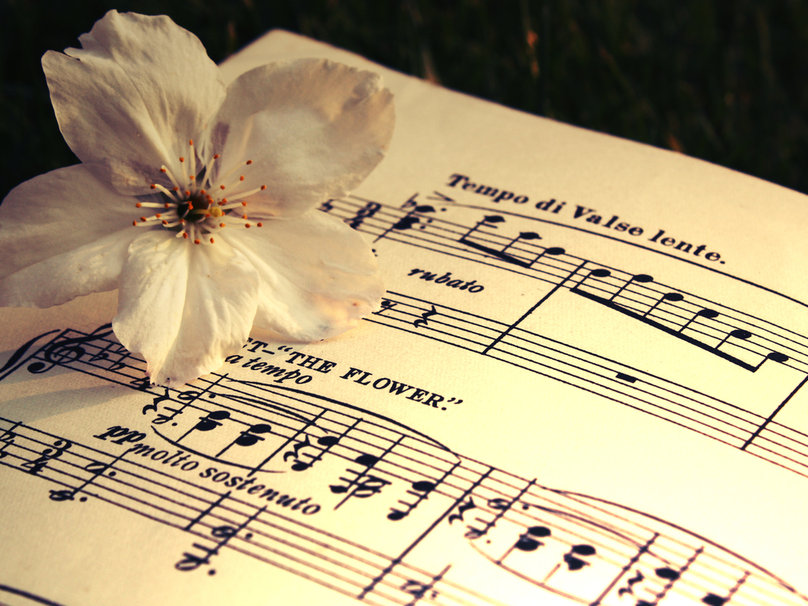 